Находка, которая сэкономит время учителя и сбережёт ему нервы.	«Цифра»* всё больше и больше входит в нашу жизнь. Для общения с учениками и их родителями мы используем чаты в социальных сетях и мессенджерах.  В школе, для совместной работы с коллегами, пользуемся облачными хранилищами. Готовясь к урокам, применяем наработки коллег, опубликованные на профессиональных сайтах. Учимся на онлайн-курсах, смотрим вебинары на педагогических платформах, участвуем в дистанционных конкурсах, онлайн-олимпиадах, создаём тесты, викторины, квесты на платформах, проводим дистанционные уроки. Можно ещё многое перечислить.  Как не потерять интересный сайт, платформу, или необходимую информацию для работы? Где хранить ссылки на эти бесконечные, но такие нужные ресурсы, когда уже нет сил, каждый раз, прокручивать панель закладок на ПК? Существует один удобный способ, который я для себя нашла – это создание сайта-копилки. 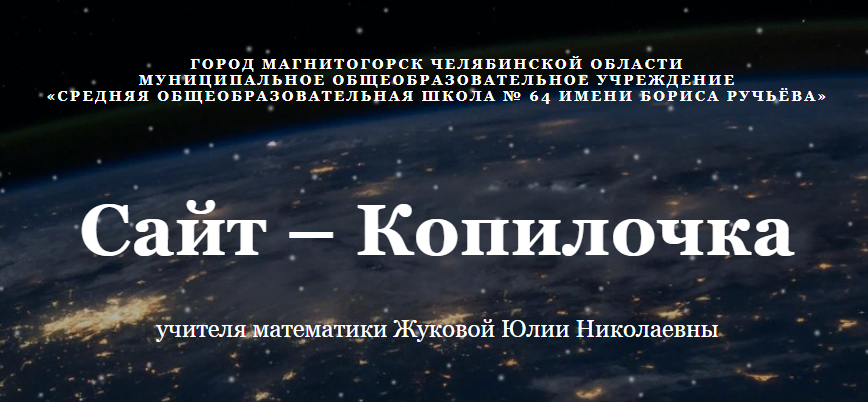 	Когда пришла идея по созданию сайта – помощника, выбор делался между тремя конструкторами Mozello, Wix и Tilda. Конструктор Tilda обладает достаточно широким бесплатным функционалом, используется для создания одностраничных сайтов и не сложен в освоении любым учителем. На нём я и остановилась.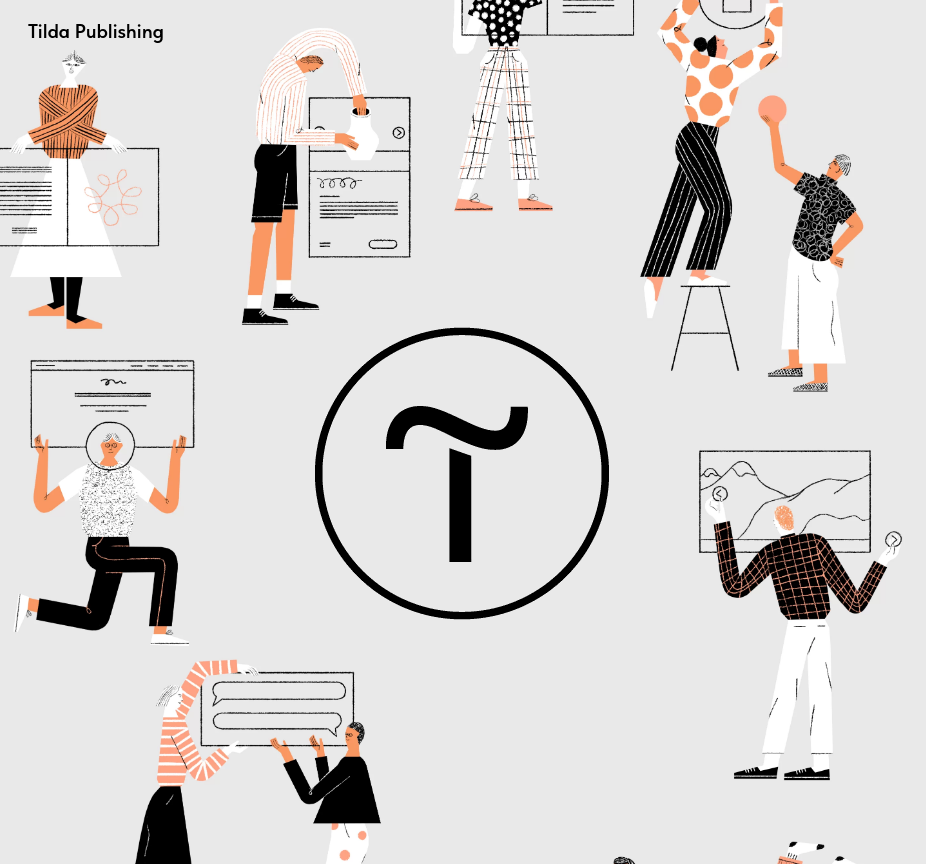 	Создание сайта увлекательная работа, занимающая некоторое время. Сайту уже третий год, он претерпел существенные изменения, но время, затраченное на его создание, давно окупилось.	В моей «Копилочке» определены рубрики и темы, сюда я сохраняю ссылки на всё, что интересно и важно в моей работе, как учителя математики, так и классного руководителя. Этот сайт всегда под рукой, если доступен Интернет, он находится на панели закладок  моего рабочего компьютера  и телефона.http://matematichka.tilda.ws/ 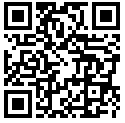 * Информационно-коммуникационные технологии